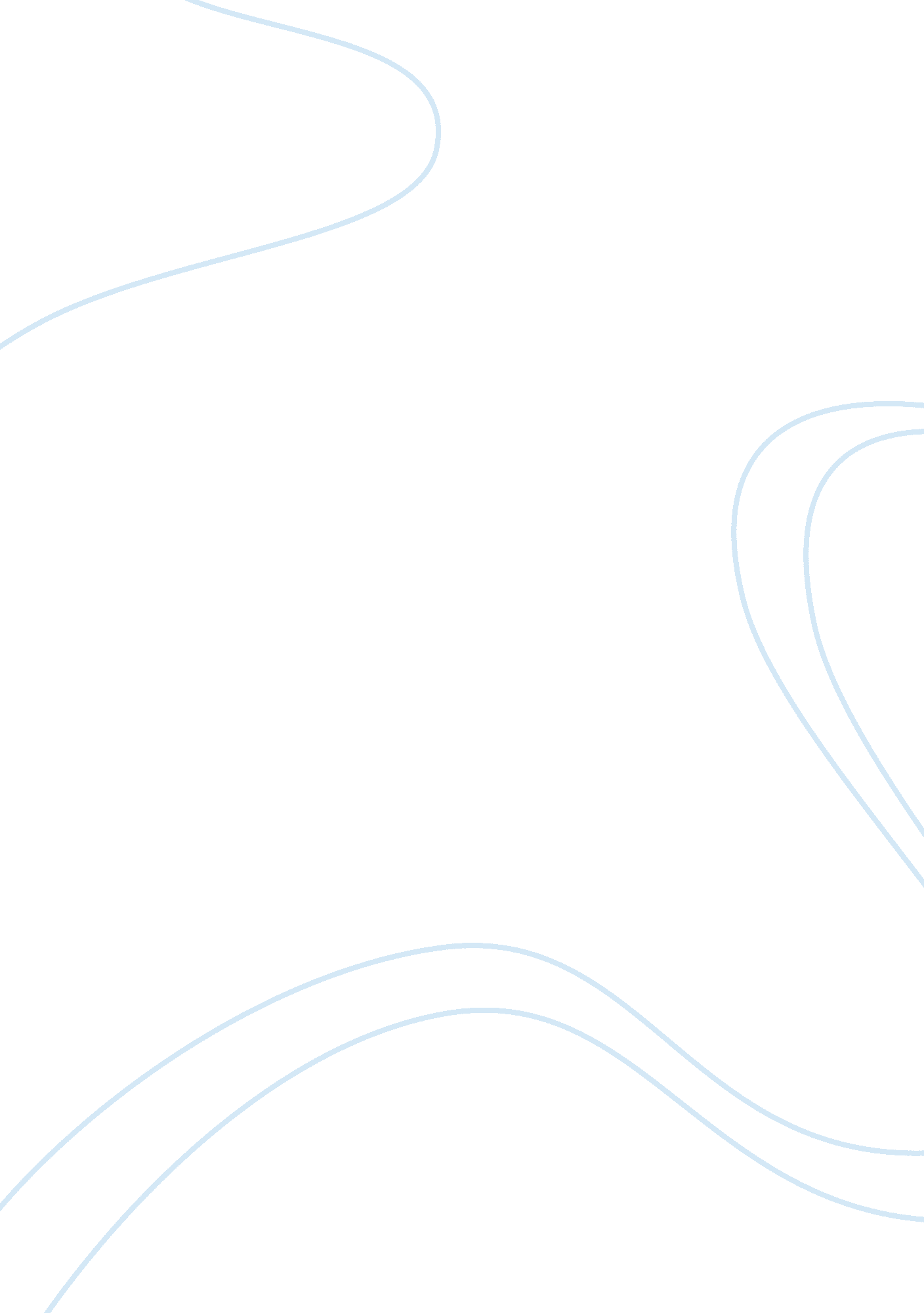 Assisted suicide speech essay sample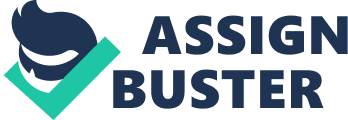 Quotes to use at the beginning: 
-Human life has dignity at every age; the taking of innocent human life is always wrong. I believe our nation at every level of government must reject any scheme to permit or promote assisted suicide and euthanasia. We must encourage new efforts to assist patients approaching the end of life to cope with their pain through medical, psychological, and social means. Gary Bauer -Euthanasia is a grave violation of the law of God, since it is the deliberate and morally unacceptable killing of a human person Pope John Paul II ( found on : http://www. finestquotes. com/select_quote-category-Euthanasia-page-0. htm ) -“ From the Soviet gulag to the Nazi concentration camps and the killing fields of Cambodia, history teaches that granting the state legal authority to kill innocent individuals has dreadful consequences.” … Pete Du Pont, former Delaware governor -“ The fundamental question about euthanasia: Whether it is a libertarian movement for human freedom and the right of choice, or an aggressive drive to exterminate the weak, the old, and the different, this question can now be answered. It is both.” … Richard Fenigsen, Dutch cardiologist Sites for body paragraphs: * http://euthanasia. procon. org/view. resource. php? resourceID= 000126 * http://euthanasia. procon. org/view. answers. php? questionID= 001320 * http://euthanasia. procon. org/view. answers. php? questionID= 000142 * http://www. scu. edu/ethics/publications/iie/v1n1/suicide. html * http://books. google. com/books? hl= en&lr=&id= 9LJAh52mMwcC&oi= fnd&pg= PR7&dq= against+assisted+suicide&ots= ocrftHREOt&sig= K_DEuTKjTSdeUYISSbOz3ct0IKA * http://dredf. org/assisted_suicide/assistedsuicide. html 